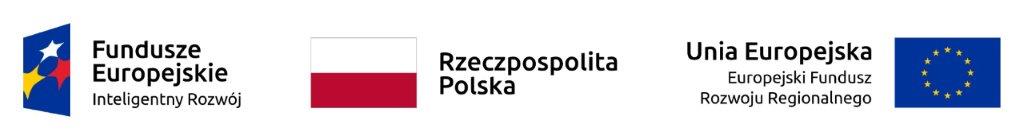 Zamówienie współfinansowane ze środków Unii Europejskiej w ramach Działania 4.2. Programu Operacyjnego Inteligentny Rozwój 2014-2020 projekt pt. „Polska Sieć Laboratoriów EMC (EMC – LabNet)”  umowa nr POIR.04.02.00-02-A007/16Załącznik nr 5 do SIWZ Znak Sprawy: NA/P/306/2020Oświadczenie o przynależności / braku przynależności do tej samej grupy kapitałowej…………………………………………………………………………………………………...(pełna nazwa i adres Wykonawcy)Składając ofertę w postępowaniu o udzielenie zamówienia publicznego prowadzonym w trybie przetarg nieograniczony na:Dostawa, montaż i ustawienie mebli biurowych, mebli laboratoryjnych do Laboratorium kompatybilności elektromagnetycznej, oraz renowacja stołu.działając na podstawie art. 24 ust. 11 ustawy z dnia 29 stycznia 2004 roku - Prawo zamówień publicznych (t.j. Dz.U. z 2019 r. poz. 1843).Oświadczam/(-my)□ o  braku przynależności do tej samej grupy kapitałowej, o której mowa w art. 24 ust. 1 pkt. 23 ustawy z dnia 29 stycznia 2004 roku - Prawo zamówień publicznych (t.j. Dz.U. z 2019 r. poz. 1843):□ o przynależności do tej samej grupy kapitałowej, o której mowa w art. 24 ust. 1 pkt. 23 ustawy z dnia 29 stycznia 2004 roku - Prawo zamówień publicznych (t.j. Dz.U. z 2019 r. poz. 1843)........................................           (miejscowość, data)                                                                                     ..................................................................(podpis  i pieczątka osoby/ osób uprawnionych do występowania  w imieniu Wykonawcy)Lp.Nazwa podmiotuAdres podmiotu123